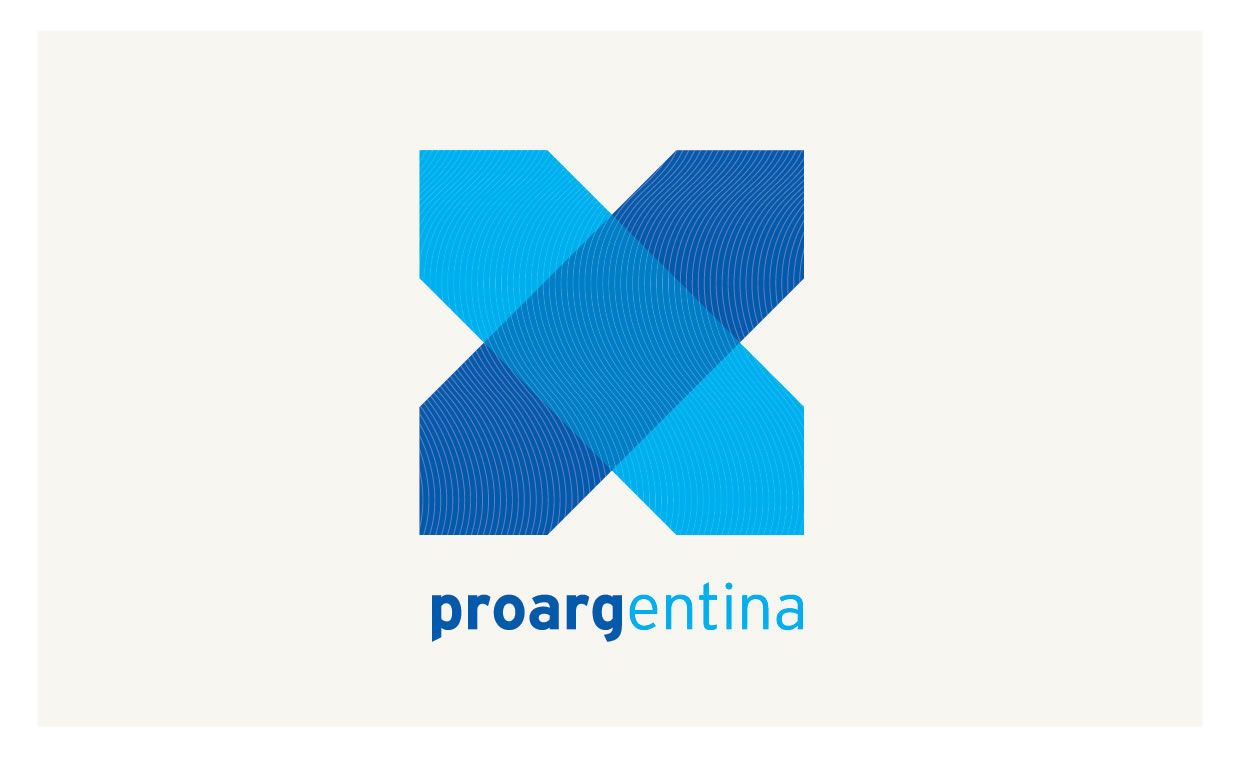 	RONDA DE NEGOCIOS INTERNACIONAL DEL SECTOR MAQUINARIA PARA  ALIMENTOS
FIAR 201515 al 17 de Abril, Rosario, Provincia de Santa FeIMPORTANTE:El presente formulario deberá ser completado a efectos de obtener los datos necesarios para conocer su oferta de exportable para confeccionar una correcta agenda de negocios.PROARGENTINA, se compromete a mantener la estricta confidencialidad de la información brindada en este formulario.Remitir completo por e-mail: Av. Paseo Colón 189 – 1er. Piso, Of. 100 (C1063ACB) – Ciudad Autónoma de Buenos Aireswww.proargentina.gob.ar  - Tel.: (54 11) 4349-5406/02- FORMULARIO DE INSCRIPCIÓN - alimentos y bebidasA. DATOS DE  1. Nombre de la empresa:2. Razón Social:3. Número de CUIT:4. Dirección:5. Código Postal:6. Localidad:7. Provincia:8. Teléfono:9. Correo electrónico:10. Sitio Web:11. Nombres de personas participantes (máx. 2 para gestionar acreditaciones):Apellido y Nombre: 	Cargo:Apellido y Nombre:	Cargo:12. Correo electrónico de contacto (para envío de la agenda de negocios):13. Teléfono celular de contacto durante  de negocios:14. Posee Stand en FIAR:
       En caso de poseer, indicar el numero de Stand:B. POR FAVOR, DESCRIBA BREVEMENTE SU ACTIVIDAD (Máximo 5 renglones)………………………………………………………………………………………………………………………………………………………………………………………………………………………………………………………………………………………………………………………………………………………………………………………………………………………………………………………………………………………………………………………………………………………….C. Por favor, describa brevemente el perfil de las contrapartes internacionales con las que le interesaría reunirse.…………………………………………………………………………………………………………………………………………………………………………………………………………………………………………………………………………D. Comentarios (Máximo 5 renglones)………………………………………………………………………………………………………………………………………………………………………………………………………………………………………………………………………………Nota compromiso: Manifiesto que todo lo informado aquí es verdadero y me comprometo a cumplir en tiempo y forma con la agenda pautada para mantener reuniones con las contrapartes que mejor se adecuen a mi oferta según el criterio de los organizadores.Nombre de  que completó el Formulario: Fecha: PRODUCTOSMARQUE CON XAceites y derivadosGirasolSojaMaízOlivaMezclasAceites hidrogenadosMargarinasGrasasOtros (especificar):CarnesOvinaAviarBovinaPorcinaCordero patagónicoEmbutidos, Jamones, otrosChacinadosHamburguesasPatéPescados y mariscosOtros (especificar)Condimentos y aderezosMayonesasMostazasChimichurriVerduras deshidratadasAcetosVinagresCaldos para saborizarOtras salsasOtros (especificar)ConservasLentejasArvejasJardineraChocloGarbanzosPorotosSojaAcelgaEspinacaAtúnAceitunasDuraznosPerasAnanáArándanosFrutillasPalmitosChampignonOtros (especificar)Frutas frescasManzanasNaranjasLimonesArándanosFrutillasCerezasMandarinasMelonesAnanásBananasUvasSandíasOtros (especificar)Frutas secasPasas de uvaCiruelasFrutas rojasManiAlmendrasNuecesOtros (especificar)Lácteos y derivadosHeladosDulce de LecheLecheLeche en polvoYogurtCremaQuesos  De VacaQuesos  De OvejaQuesos  De CabraQueso untableOtros (especificar)Productos en base de sojaLecheJugosPanificadosHarinasOtros (especificar)HarinasDe maízDe trigoDe sojaOtras (Especificar)Productos de panificación / panadería:Galletitas/ bizcochosGalletitas dulcesSnacksTostadasPan rallado/ rebozadoresPanCroissantsGrisenesBizcochuelosCubre tortasBudinesPan Dulces y PanettonesProductos de pasteleríaAlfajores, galletitas, budines línea integralLínea integral Sin AzúcarProductos congeladosOtros (especificar)Pastas y otrosPastas secasPastas secas calidad gourmetPastas FrescasPastas congeladasTapas de empandasTapas para tartasOtros (especificar)BebidasAgua mineralAgua gasificadaAgua saborizadaJugos de fruta - Refrescos, bebidas sin alcoholCervezasVinosLicores y aperitivosOtras bebidasDulcesAlfajoresChocolateGolosinasConfiturasMielMermeladas / JaleasOtros (especificar):CerealesArrozPopcorn / Maíz PisingalloCereales, corn flakesEndulzantesAzúcarEdulcoranteSteviaOtros (especificar)Otros AlimentosCaféCapuchinoTéHerboristería en saquitosYerba mateYerba mate en saquitosSnacksAlimentos para mascotasEspecias (especificar)HierbasLegumbresPorotosLentejasArvejasOtrosProductos congelados (especificar)SalSemillas (especificar)Productos gourmet / delicatessen (especificar)Productos orgánicos (especificar)Productos Kosher (especificar)ArrozEncurtidosVinagresOtros Alimentos